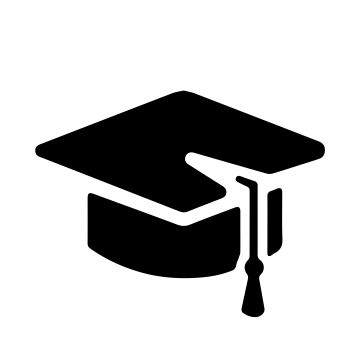 Всероссийский информационно – образовательный портал «Магистр»Веб – адрес сайта: https://magistr-r.ru/СМИ Серия ЭЛ № ФС 77 – 75609(РОСКОМНАДЗОР, г. Москва)МОП СФО Сетевое издание «Магистр»ИНН 4205277233 ОГРН 1134205025349Председатель оргкомитета: Ирина Фёдоровна К.ТЛФ. 8-923-606-29-50Е -mail: metodmagistr@mail.ruГлавный редактор: Александр Сергеевич В.Е-mail: magistr-centr@magistr-r.ruПриказ №014 от 05.04.2022г.О назначении участников конкурса «Всероссийский конкурс для студентов СПО «Моя профессия - моё будущее!»»Уважаемые участники, если по каким – либо причинам вы не получили электронные свидетельства в установленный срок (4 дня с момента регистрации), просьба обратиться для выяснения обстоятельств по электронной почте: metodmagistr@mail.ru№Учреждение, адресУчастникРезультат1Колледж Казанского института (филиала) ВГУЮ (РПА Минюста России), Республика Татарстан, г. КазаньФилиппова Елена Григорьевна, Хафизова Румина РамилевнаI степень (победитель)2Колледж Казанского института (филиала) ВГУЮ (РПА Минюста России), Республика Татарстан, г. КазаньФилиппова Елена Григорьевна, Граненко Полина ВячеславовнаI степень (победитель)3Колледж Казанского института (филиала) ВГУЮ (РПА Минюста России), Республика Татарстан, г. КазаньФилиппова Елена Григорьевна, Садретдинова Камилла РенатовнаI степень (победитель)4Колледж Казанского института (филиала) ВГУЮ (РПА Минюста России), Республика Татарстан, г. КазаньФилиппова Елена Григорьевна, Яруткина Татьяна СергеевнаI степень (победитель)5Колледж Казанского института (филиала) ВГУЮ (РПА Минюста России), Республика Татарстан, г. КазаньФилиппова Елена Григорьевна, Аскарова Камилла   ИльшатовнаI степень (победитель)